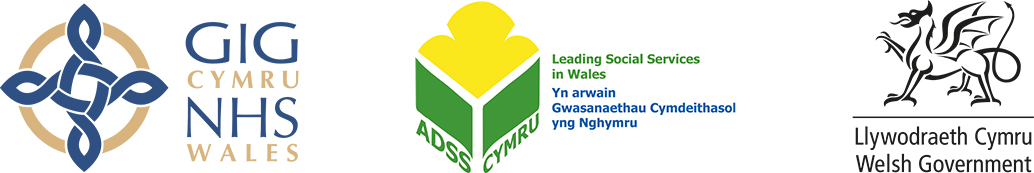 DEPRIVATION OF LIBERTY SAFEGUARDS FORM 2MANAGING AUTHORITY’S REQUEST FOR A FURTHER STANDARD AUTHORISATIONDEPRIVATION OF LIBERTY SAFEGUARDS FORM 2MANAGING AUTHORITY’S REQUEST FOR A FURTHER STANDARD AUTHORISATIONDEPRIVATION OF LIBERTY SAFEGUARDS FORM 2MANAGING AUTHORITY’S REQUEST FOR A FURTHER STANDARD AUTHORISATIONDEPRIVATION OF LIBERTY SAFEGUARDS FORM 2MANAGING AUTHORITY’S REQUEST FOR A FURTHER STANDARD AUTHORISATIONDEPRIVATION OF LIBERTY SAFEGUARDS FORM 2MANAGING AUTHORITY’S REQUEST FOR A FURTHER STANDARD AUTHORISATIONDEPRIVATION OF LIBERTY SAFEGUARDS FORM 2MANAGING AUTHORITY’S REQUEST FOR A FURTHER STANDARD AUTHORISATIONDEPRIVATION OF LIBERTY SAFEGUARDS FORM 2MANAGING AUTHORITY’S REQUEST FOR A FURTHER STANDARD AUTHORISATIONDEPRIVATION OF LIBERTY SAFEGUARDS FORM 2MANAGING AUTHORITY’S REQUEST FOR A FURTHER STANDARD AUTHORISATIONFull name of person being deprived of their libertyFull name of person being deprived of their libertyFull name of person being deprived of their libertySexDate of Birth(or estimated age if unknown)Date of Birth(or estimated age if unknown)Date of Birth(or estimated age if unknown)Person to contact and details of care home or hospital (Managing Authority):Person to contact and details of care home or hospital (Managing Authority):Person to contact and details of care home or hospital (Managing Authority):Person to contact and details of care home or hospital (Managing Authority):Person to contact and details of care home or hospital (Managing Authority):Person to contact and details of care home or hospital (Managing Authority):Person to contact and details of care home or hospital (Managing Authority):Person to contact and details of care home or hospital (Managing Authority):NameNameAddress Address TelephoneTelephoneTHE DATE FROM WHICH THE FURTHER STANDARD AUTHORISATION IS SOUGHT:A further Standard Authorisation is required to start on this date because the existing Standard Authorisation expires at this time.THE DATE FROM WHICH THE FURTHER STANDARD AUTHORISATION IS SOUGHT:A further Standard Authorisation is required to start on this date because the existing Standard Authorisation expires at this time.THE DATE FROM WHICH THE FURTHER STANDARD AUTHORISATION IS SOUGHT:A further Standard Authorisation is required to start on this date because the existing Standard Authorisation expires at this time.THE DATE FROM WHICH THE FURTHER STANDARD AUTHORISATION IS SOUGHT:A further Standard Authorisation is required to start on this date because the existing Standard Authorisation expires at this time.THE DATE FROM WHICH THE FURTHER STANDARD AUTHORISATION IS SOUGHT:A further Standard Authorisation is required to start on this date because the existing Standard Authorisation expires at this time.THE DATE FROM WHICH THE FURTHER STANDARD AUTHORISATION IS SOUGHT:A further Standard Authorisation is required to start on this date because the existing Standard Authorisation expires at this time.THE DATE FROM WHICH THE FURTHER STANDARD AUTHORISATION IS SOUGHT:A further Standard Authorisation is required to start on this date because the existing Standard Authorisation expires at this time.THE DATE FROM WHICH THE FURTHER STANDARD AUTHORISATION IS SOUGHT:A further Standard Authorisation is required to start on this date because the existing Standard Authorisation expires at this time.THE NATURE OF THE PROPOSED DEPRIVATION OF LIBERTY THE NATURE OF THE PROPOSED DEPRIVATION OF LIBERTY THE NATURE OF THE PROPOSED DEPRIVATION OF LIBERTY THE NATURE OF THE PROPOSED DEPRIVATION OF LIBERTY THE NATURE OF THE PROPOSED DEPRIVATION OF LIBERTY THE NATURE OF THE PROPOSED DEPRIVATION OF LIBERTY THE NATURE OF THE PROPOSED DEPRIVATION OF LIBERTY THE NATURE OF THE PROPOSED DEPRIVATION OF LIBERTY Explain why the person is or will not be free to leave and why they are under continuous supervision and continuous control (the acid test).Explain why the person is or will not be free to leave and why they are under continuous supervision and continuous control (the acid test).Explain why the person is or will not be free to leave and why they are under continuous supervision and continuous control (the acid test).Explain why the person is or will not be free to leave and why they are under continuous supervision and continuous control (the acid test).Explain why the person is or will not be free to leave and why they are under continuous supervision and continuous control (the acid test).Explain why the person is or will not be free to leave and why they are under continuous supervision and continuous control (the acid test).Explain why the person is or will not be free to leave and why they are under continuous supervision and continuous control (the acid test).Explain why the person is or will not be free to leave and why they are under continuous supervision and continuous control (the acid test).PLEASE NOW SIGN AND DATE THIS FORM (to be signed by the Managing Authority)PLEASE NOW SIGN AND DATE THIS FORM (to be signed by the Managing Authority)PLEASE NOW SIGN AND DATE THIS FORM (to be signed by the Managing Authority)PLEASE NOW SIGN AND DATE THIS FORM (to be signed by the Managing Authority)PLEASE NOW SIGN AND DATE THIS FORM (to be signed by the Managing Authority)PLEASE NOW SIGN AND DATE THIS FORM (to be signed by the Managing Authority)PLEASE NOW SIGN AND DATE THIS FORM (to be signed by the Managing Authority)PLEASE NOW SIGN AND DATE THIS FORM (to be signed by the Managing Authority)SignaturePrint namePositionDateTime